Launch kit postersHow can I edit this poster?To edit the poster, please select File -> Make a copy
Note: The document can be edited only on google docs. If you wish to make any further changes do contact support@freshservice.comIf you wish to replace the existing QR Code, select the QR code, right-click and select “Replace image”. Also, ensure that the QR code image size is within 100x100 pixels or 90x90 pixels Use only “Roboto” font while editing the poster contentTo export it as a pdf, go to File -> Download -> PDF Document (.pdf) 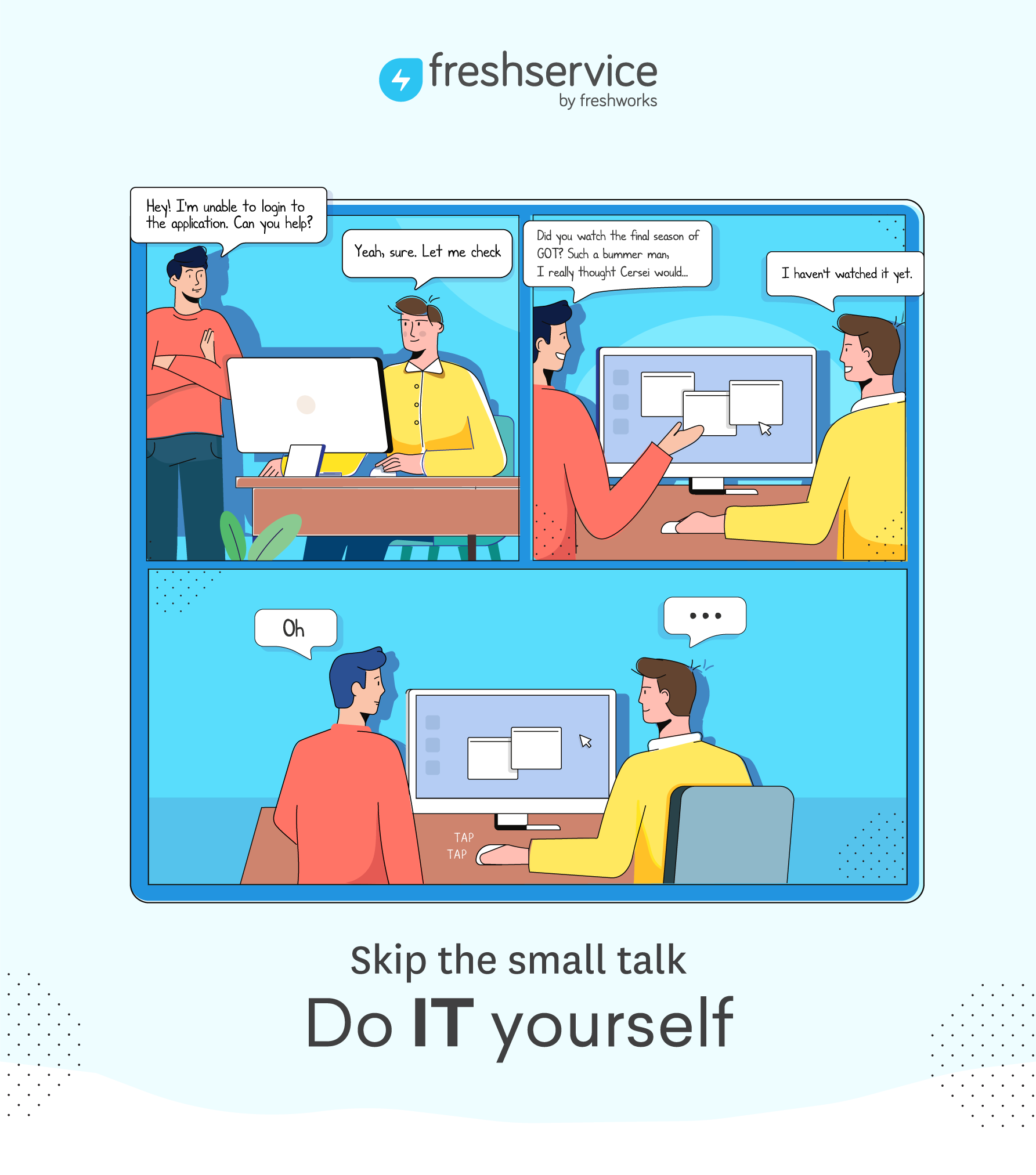 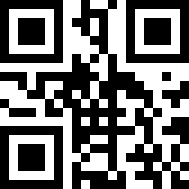 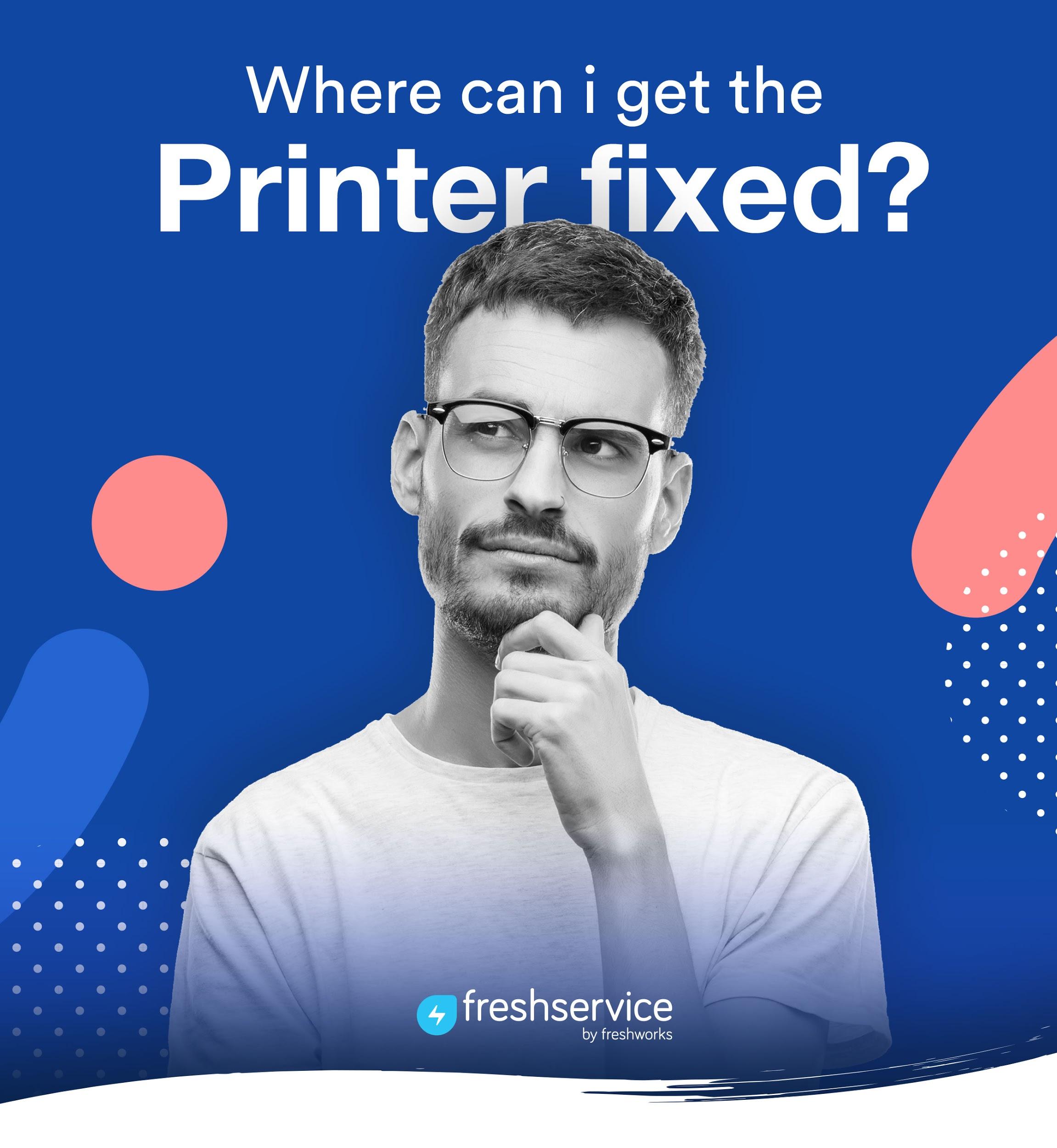 Visit our Portal Today!https://medhealth.freshservice.com/support/home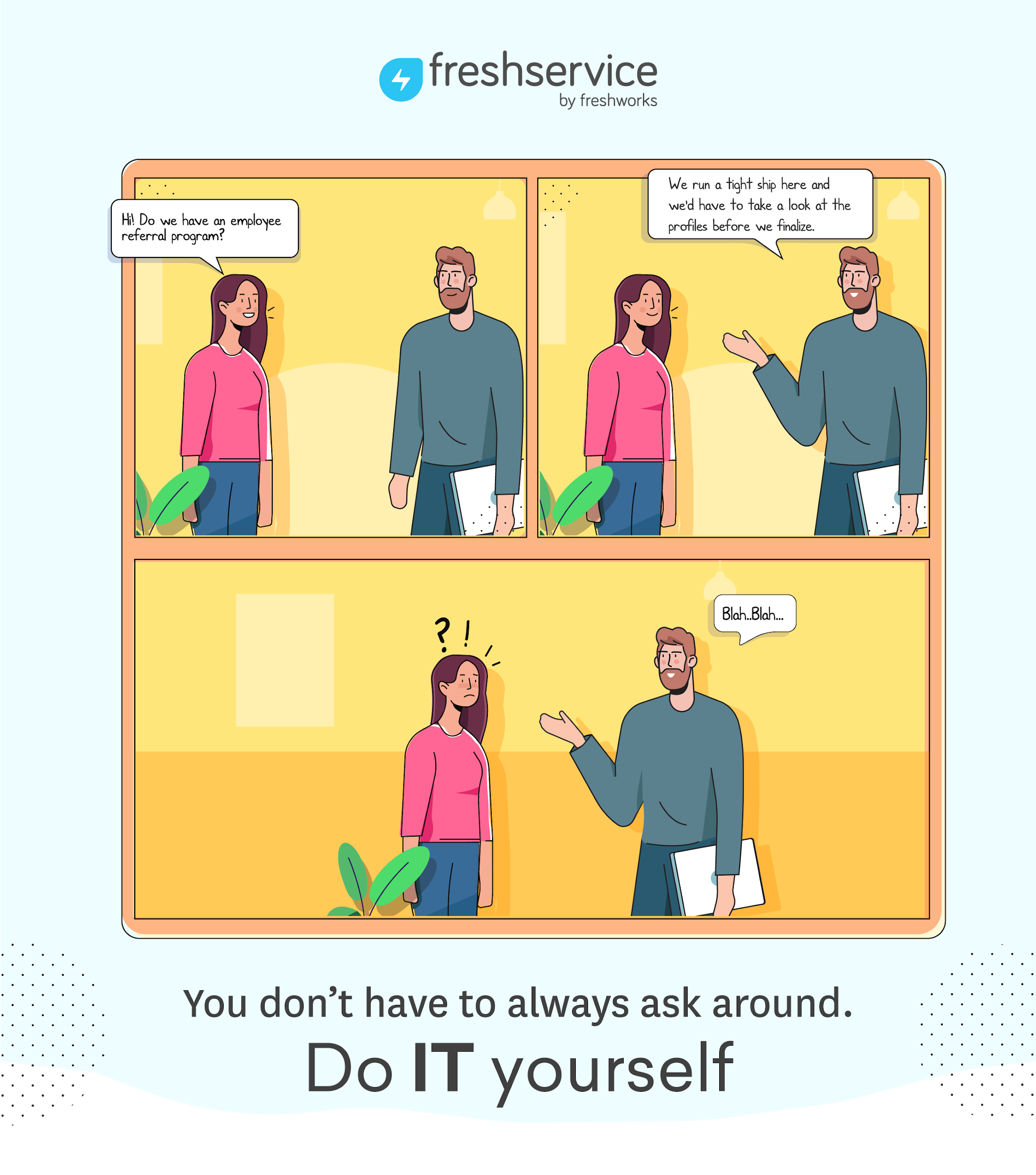 Visit our Portal Today!https://medhealth.freshservice.com/support/home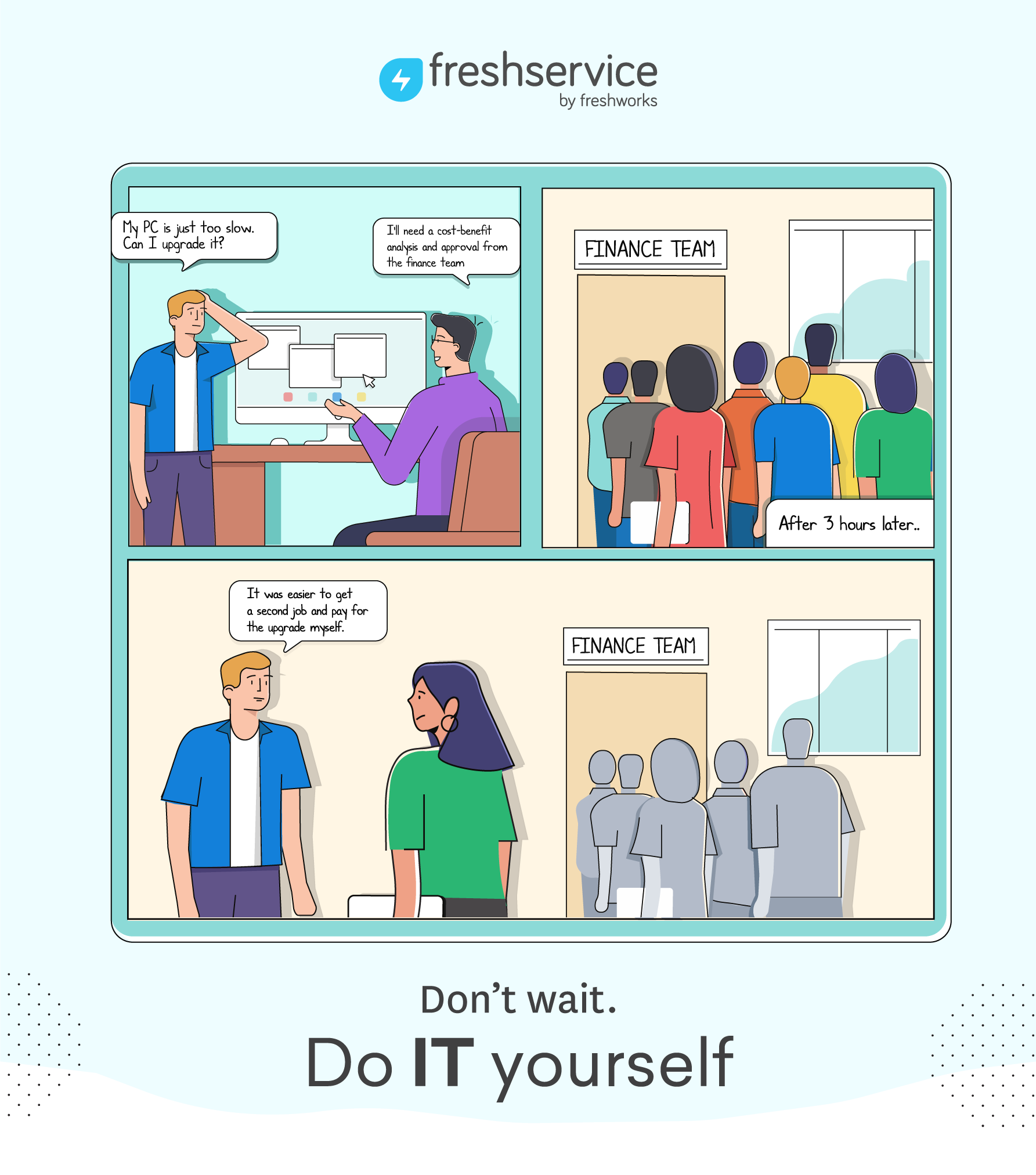 Visit our Portal Today!https://medhealth.freshservice.com/support/home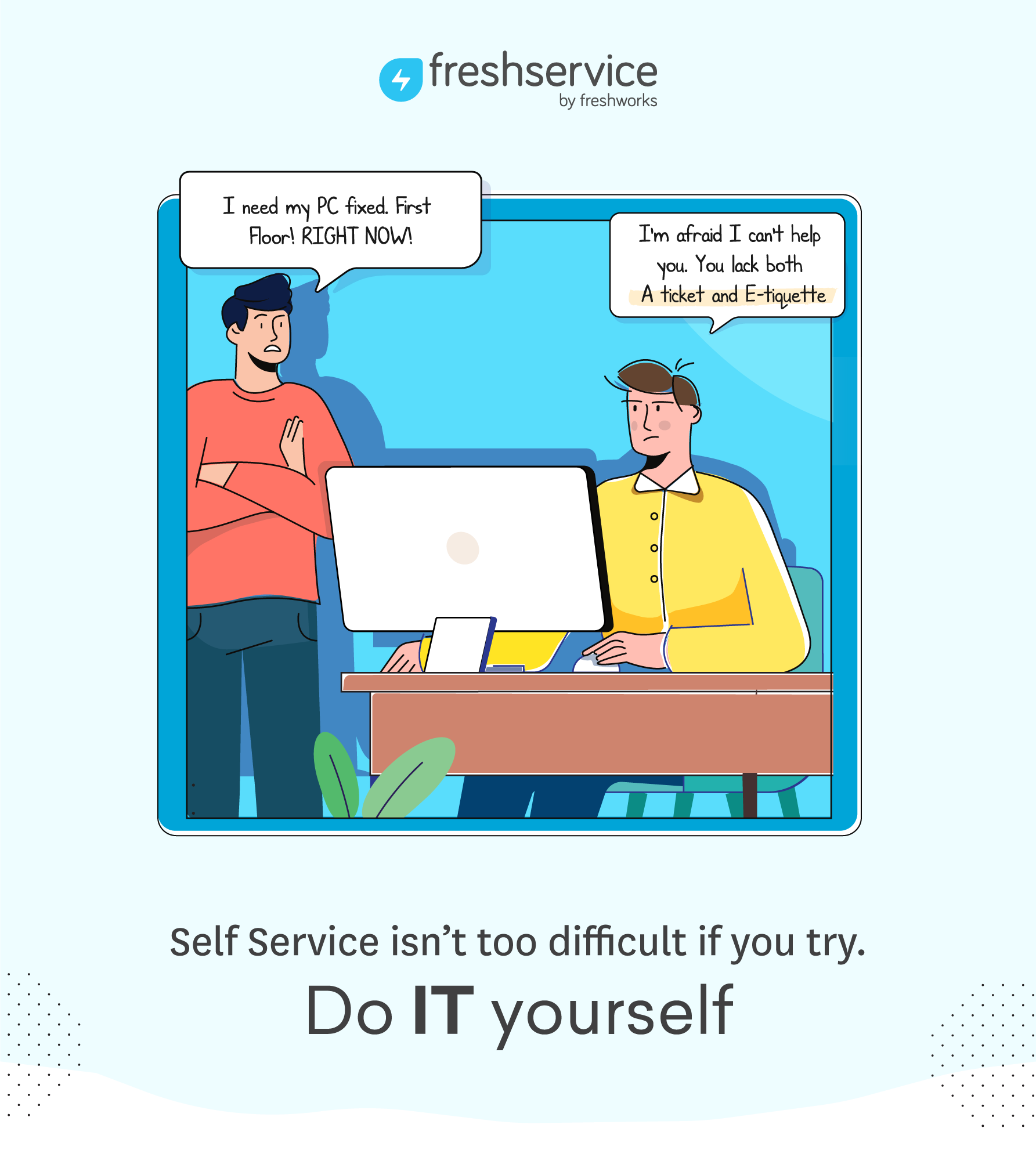 Visit our Portal Today!https://medhealth.freshservice.com/support/home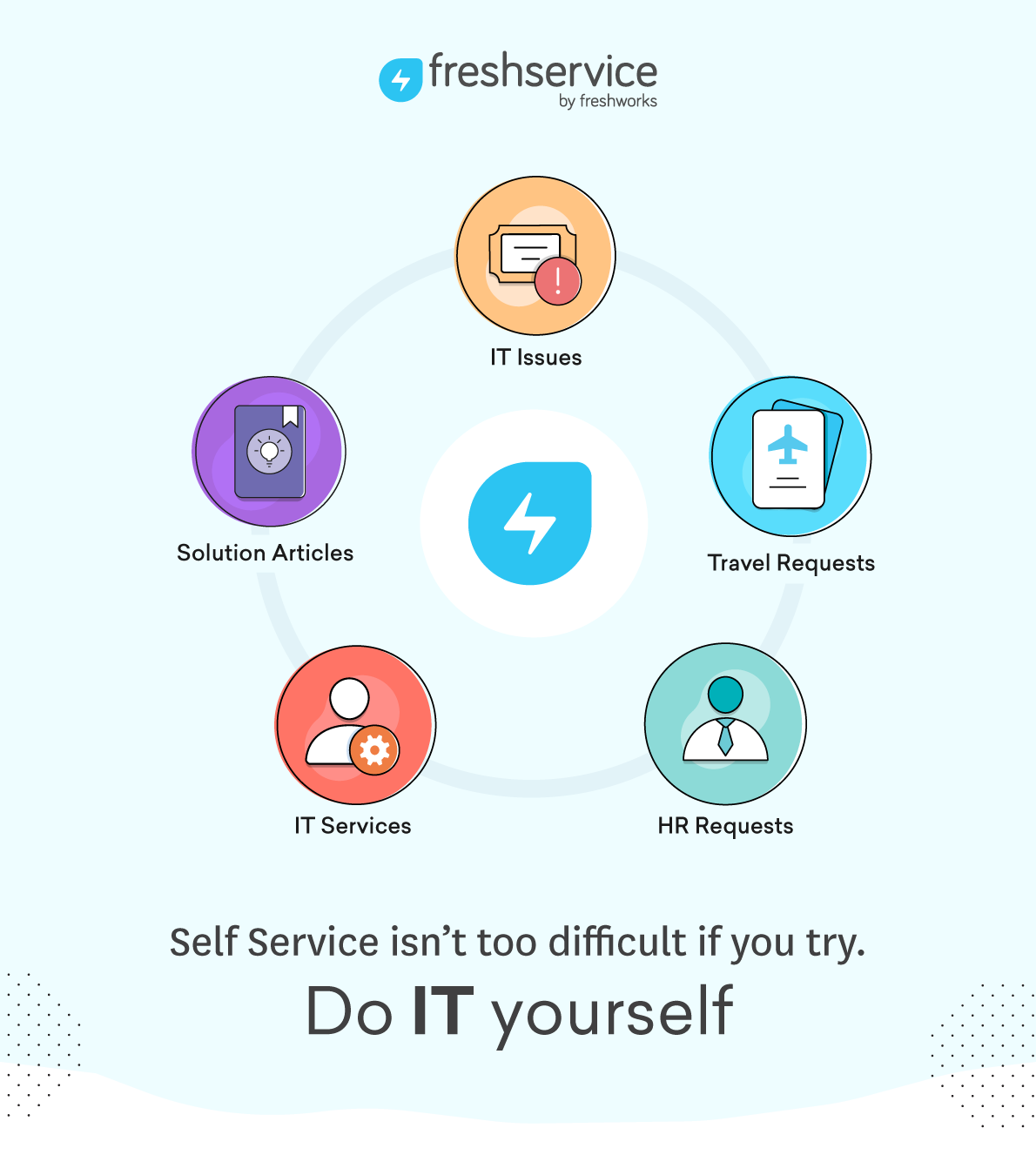 Visit our Portal Today!https://medhealth.freshservice.com/support/homeVisit our Portal Today!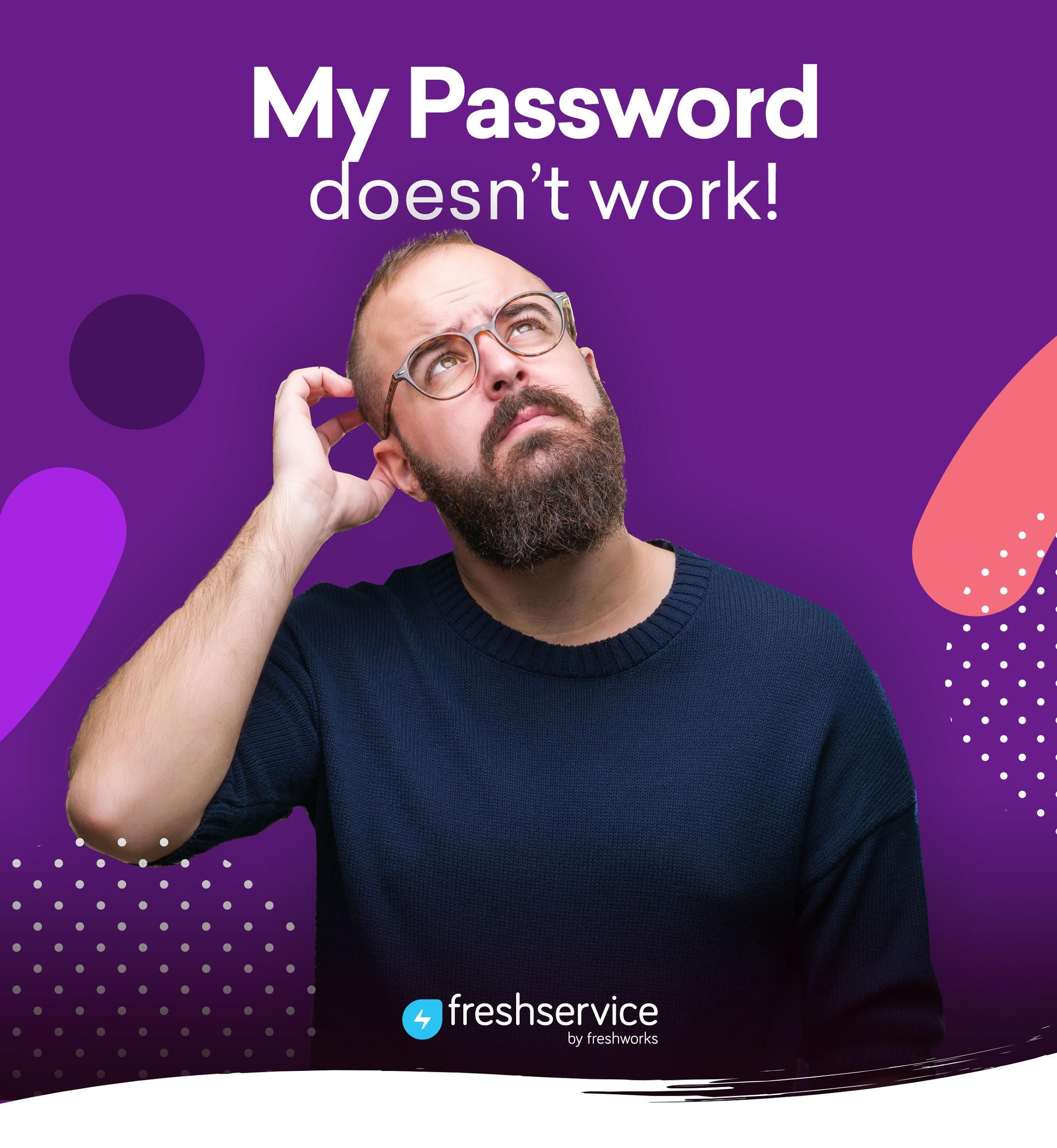 https://medhealth.freshservice.com/support/homeVisit our Portal Today!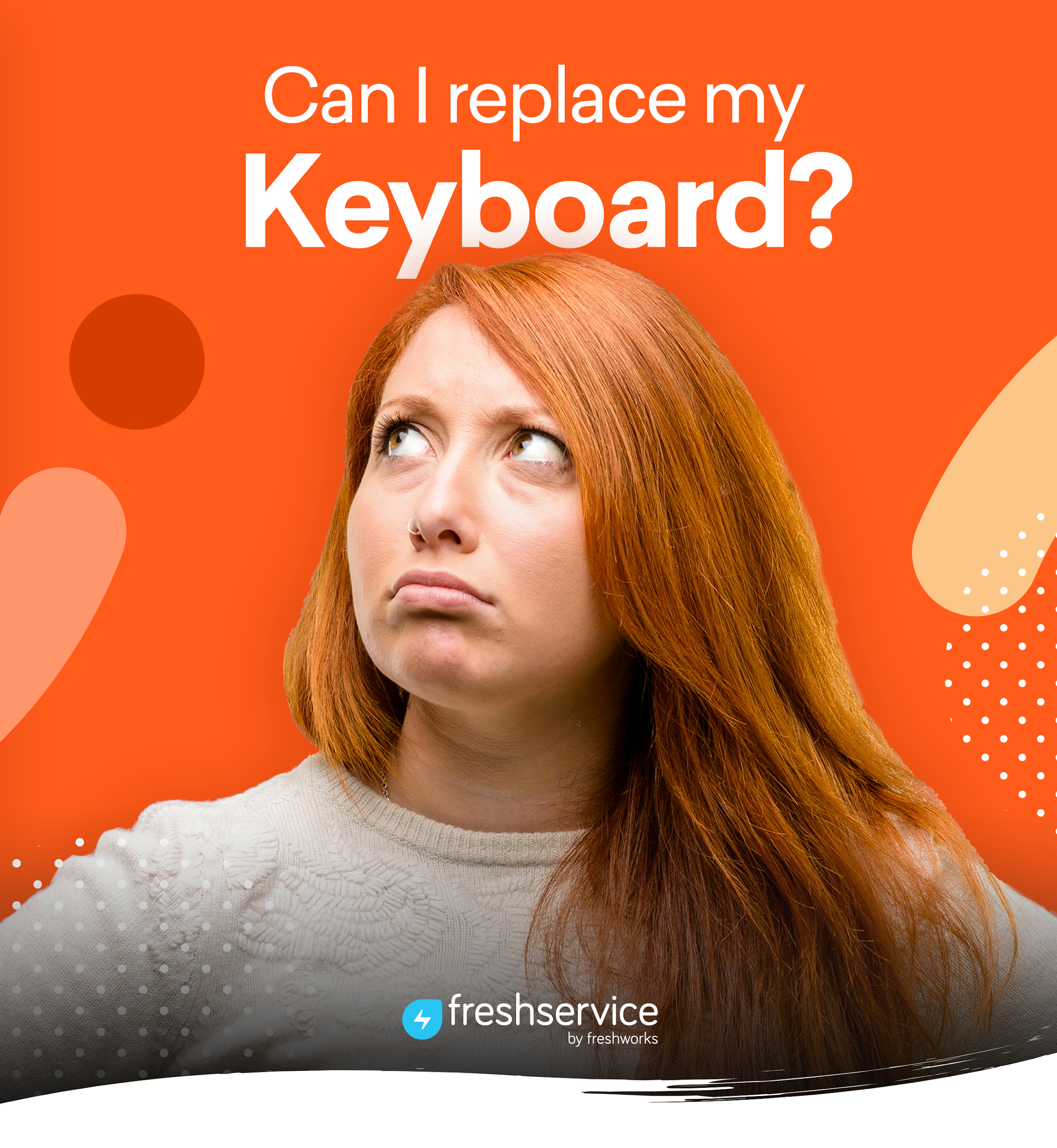 https://medhealth.freshservice.com/support/homeVisit our Portal Today!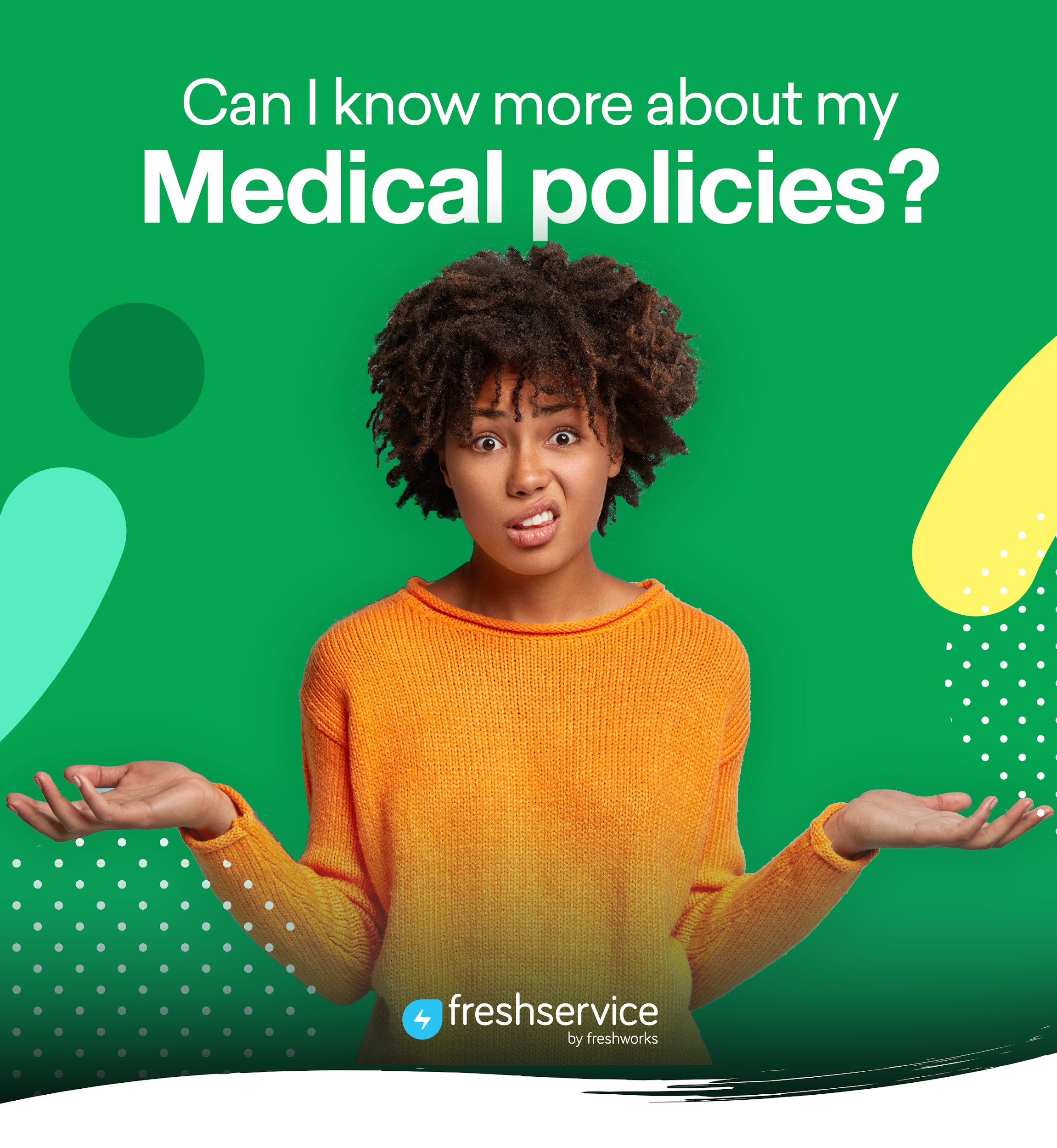 https://medhealth.freshservice.com/support/homeVisit our Portal Today!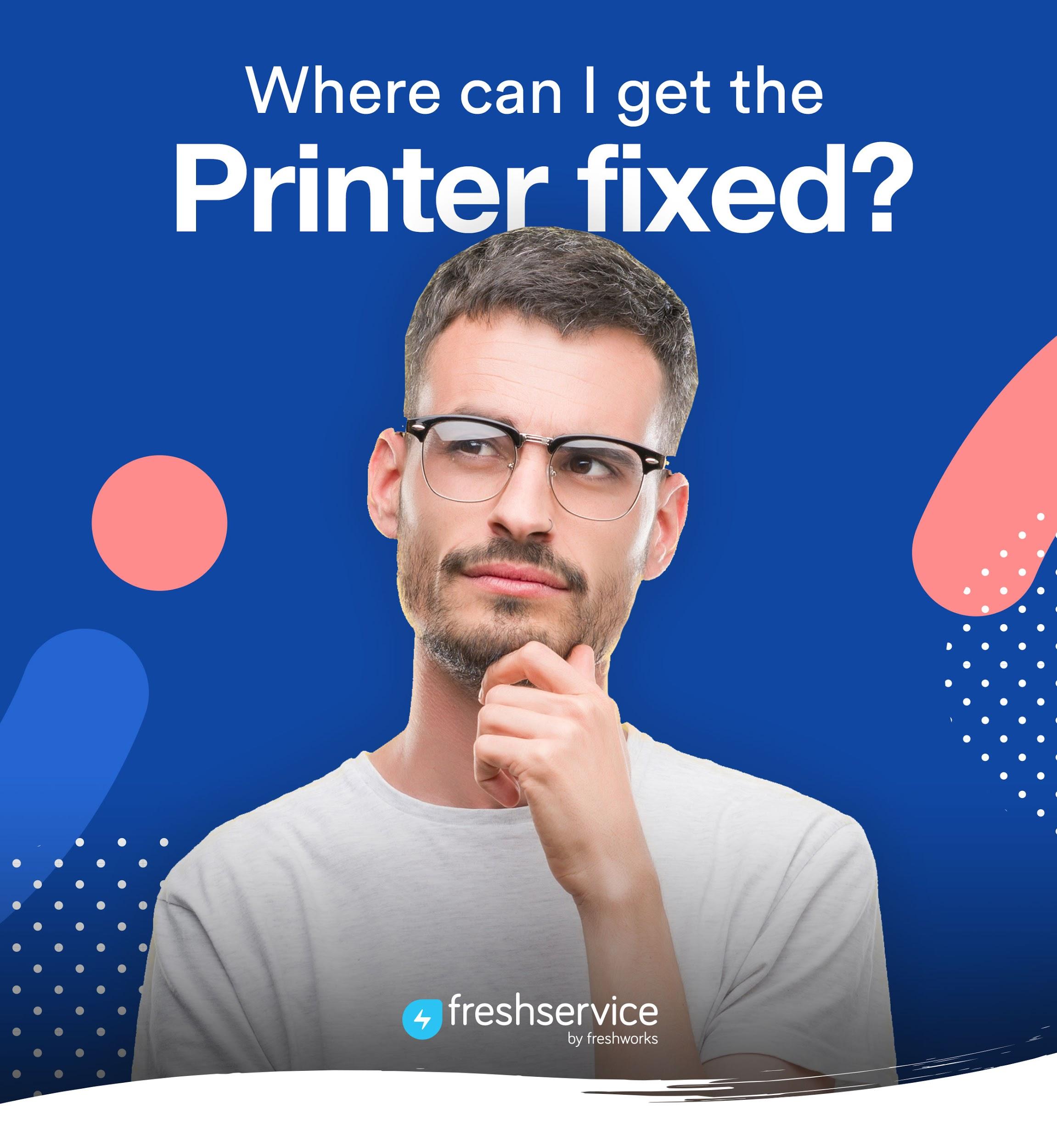 https://medhealth.freshservice.com/support/home